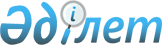 О переименовании улиц Кундуздинского сельского округаРешение акима Кундуздинского сельского округа Осакаровского района Карагандинской области от 27 августа 2018 года № 1. Зарегистрировано Департаментом юстиции Карагандинской области 14 сентября 2018 года № 4941
      Руководствуясь подпунктом 4) статьи 14 Закона Республики Казахстан от 8 декабря 1993 года "Об административно – территориальном устройстве Республики Казахстан", Законом Республики Казахстан от 23 января 2001 года "О местном государственном управлении и самоуправлении в Республике Казахстан" и учитывая мнение жителей, аким Кундуздинского сельского округа РЕШИЛ:
      1. Переименовать в Кундуздинском сельском округе села Шункыркол Осакаровского района следующие улицы:
      1) улицу Центральная села Шункыркол на улицу Тәуелсіздік;
      2) улицу Остановочная села Шункыркол на улицу Бейбітшілік.
      2. Контроль за исполнением настоящего решения оставляю за собой.
      3. Настоящее решение вводится в действие по истечении десяти календарных дней после дня его первого официального опубликования.
					© 2012. РГП на ПХВ «Институт законодательства и правовой информации Республики Казахстан» Министерства юстиции Республики Казахстан
				
      Аким 

Е. Омашев
